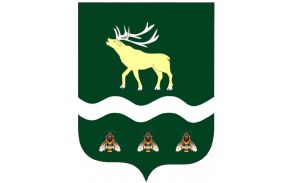 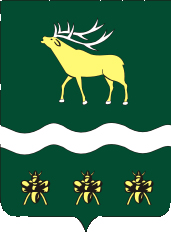 АДМИНИСТРАЦИЯЯКОВЛЕВСКОГО МУНИЦИПАЛЬНОГО РАЙОНА ПРИМОРСКОГО КРАЯПОСТАНОВЛЕНИЕ О внесении изменений в постановление от 18.02.2019 г. №58-НПА«Об утверждении Положения об оплате труда работников муниципальных бюджетных образовательных учреждений Яковлевского муниципального района»В соответствии с постановлением Правительства Приморского края №656-НПА от 30.07.2020 «О ежемесячном денежном вознаграждении за классное руководство педагогическим работникам образовательных организаций,  реализующих образовательные программы начального общего, основного общего и среднего общего образования, в том числе адаптированные основные общеобразовательные программы»,  с разъяснениями  Министерства образования  Приморского края № 23/4841 от 03.06.2020 г  по применению законодательства Российской Федерации при осуществлении выплаты  денежного вознаграждения за классное руководство педагогическим работникам общеобразовательных организаций, на основании Устава Яковлевского муниципального района, Администрация Яковлевского муниципального районаПОСТАНОВЛЯЕТ:Внести в Положение об оплате труда работников муниципальных бюджетных образовательных учреждений Яковлевского муниципального района, утвержденное постановлением  от 18.02.2019 года № 58-НПА «Об утверждении Положения об оплате труда работников муниципальных бюджетных общеобразовательных учреждений Яковлевского муниципального района», следующие изменения:         - дополнить  п. 2.5.10 после первого абзаца следующими словами:         «Установить педагогическим работникам образовательных организаций, реализующих образовательные программы начального общего, основного общего и среднего общего образования, в том числе адаптированные основные программы, ежемесячное денежное вознаграждение за классное руководство в размере 5000 рублей в месяц с учетом установленных трудовым законодательством Российской Федерации (в  Пенсионный фонд Российской Федерации – на обязательное пенсионное страхование, в Фонд социального страхования Российской Федерации на обязательное социальное страхование на случай временной нетрудоспособности и в связи с материнством, в Федеральный  фонд обязательного медицинского страховании на обязательное медицинское страхование, а также с учетом страховых взносов на обязательное социальное страхование от несчастных случаев на производстве и профессиональных заболеваний) и районных коэффициентов к заработной плате, установленных решениями органов государственной власти СССР или федеральных органов государственной власти,  за работу в районах Крайнего Севера и приравненных к ним местностях с особыми климатическими условиями и процентной надбавки к заработной плате за стаж работы в районах Крайнего Севера и приравненных к ним местностях, а также за работу в других районах (местностях) с особыми климатическими условиями, выплачиваемое за счет средств, источником финансового обеспечения которых являются иные межбюджетные трансферты из федерального бюджета.Денежное вознаграждение в размере 5000 рублей выплачивается  педагогическому работнику за классное руководство в классе (классах), а также в классе-комплекте, который принимается за один класс (далее –класс), независимо от количества обучающихся в каждом из  классов, а также реализуемых в них общеобразовательных программ, включая адаптированные общеобразовательные программы.»2.    Руководителям муниципальных бюджетных общеобразовательных учреждений внести соответствующие изменения в Положения об оплате труда работников учреждений.3. Опубликовать настоящее постановление в районной газете «Сельский труженик» и разместить его на официальном сайте Администрации Яковлевского муниципального района в сети Интернет.4.  Контроль  исполнения  настоящего постановления оставляю за собой.5.    Настоящее постановление вступает в силу со дня его официального опубликования  и распространяется на правоотношения, возникшие с 01 сентября 2020 года.Глава района – глава АдминистрацииЯковлевского муниципального района                                       Н.В. Вязовикот09.11.2020с. Яковлевка№ 508-НПА